English Summer Term 6 week beginning July 13thMondayThis week I would like you to write a short mystery story which could be a sequel to the Ottoline and the Yellow Cat story. Today we will look at ideas that you might like to use, although you could also have your own ideas, and do the planning. A mystery story sequel should:- include some of the same characters as the original  story (for example, Ottoline and Mr. Munroe)- use ideas from the original story to make it appealing- have an interesting puzzle that holds the reader's  attention- have mystery story elements- include an opening, problem, build-up, resolution and  ending- link events together using conjunctions- resolve puzzles and problems in the endYou could use this ‘mix and match’ image to help you choose a character, place and clue to get you started on planning the setting and events for your story. 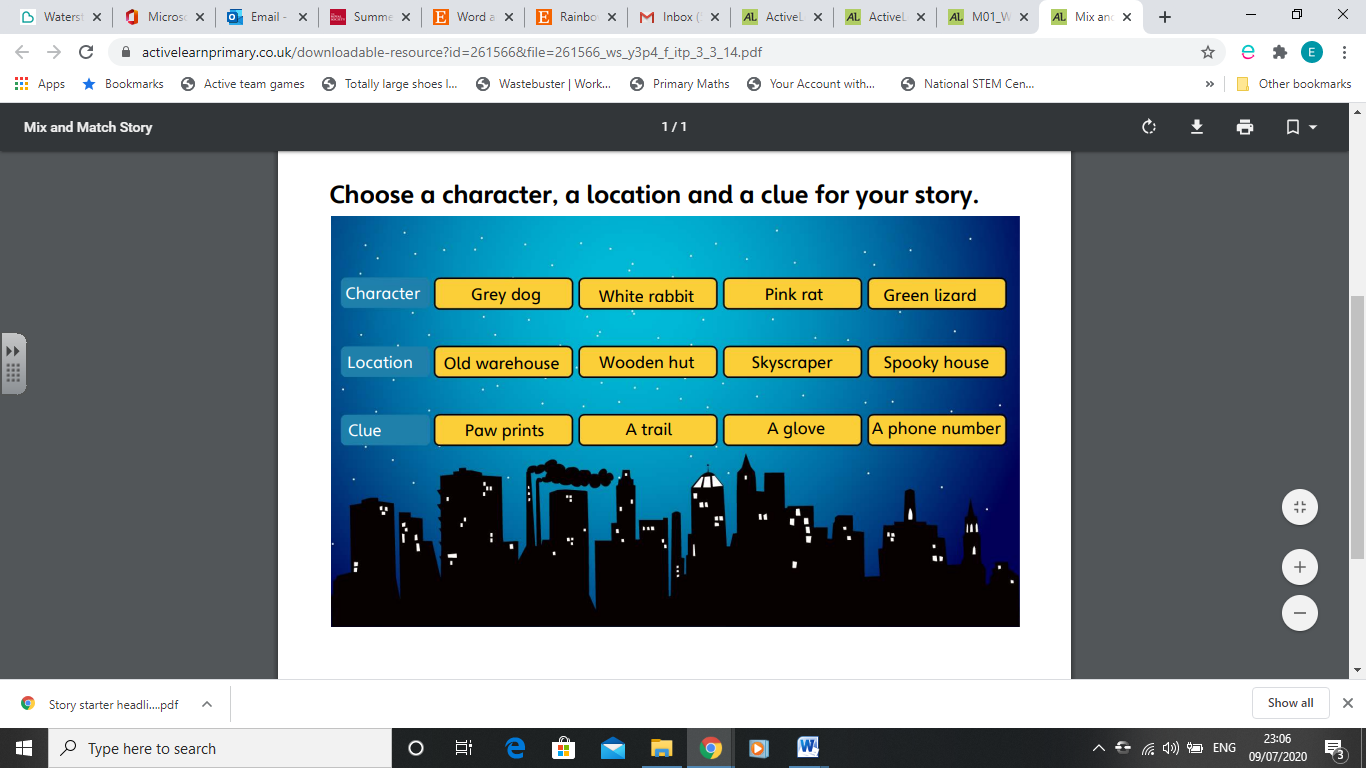 There are two planning sheets to help you. One to record your ideas about where it might happen, what the crime could be etc. The other is to use when you have decided on what ideas you are going to use; it will help you to plan the order of events. What problems are there and how will they be solved?TuesdayToday you can work on writing the beginning of your story. How will you get your reader’s attention in the very first sentence? Describe your setting and introduce your characters. What is going on that is mysterious and needs investigating?WednesdayContinue to write your story. Keep adding description and keep the reader interested. Aim for an exciting climax and surprise resolution. Thursday There will be a short live lesson at 12.15pm. The corresponding activity will be uploaded on Thursday morning.FridayEdit and check your story. Use a dictionary to help you with spelling. Use this check list to see what you could add or improve:a clear beginninga progressing sequence of eventsa satisfying endinguse of time and place adverbials to link eventsuse of some conjunctions.A variety of sentence structures (short sentences, complex sentences with subordinate clauses etc.)